УТВЕРЖДАЮ                     Директор ГОУ ЯО «Средней школы №33» ___________              П.Б. ЧистяковПриказ №                   от «01» сентября 2023 г.Учебный планГОУ ЯО «Средняя школа №33им. К. Маркса с углубленным изучением математики»на 2023-2024 учебный годПояснительная запискаУчебный план разработан в соответствии с: - приказом Минпросвещения России от 31.05.2021 N 287 (ред. от 18.07.2022) "Об утверждении федерального государственного образовательного стандарта" (Зарегистрировано в Минюсте России 05.07.2021 N 64101)- Федеральным Законом от 31 мая 2021 г. № 287-ФЗ «Об образовании в Российской Федерации» (в редакции от 14.07.2022 г.); - федеральной образовательной программой начального общего, основного общего и среднего общего образования (далее – ФОП НОО, ФОП ООО, ФОП СОО), разработанной в соответствии с Порядком разработки и утверждения федеральных основных общеобразовательных программ, утвержденным приказом Министерства просвещения Российской Федерации от 30 сентября 2022 г. № 874 (зарегистрирован Министерством юстиции Российской Федерации 2 ноября 2022 г., регистрационный № 70809); - постановлением Главного Государственного санитарного врача Российской Федерации «Об утверждении СанПиН 2.4.3648-20 «Санитарно-эпидемиологические требования к организациям воспитания и обучения, отдыха и оздоровления детей и молодежи» от 28 сентября 2020 г. № 28; - приказом Министерства просвещения Российской Федерации от 22 марта 2021 года № 115 «Об утверждении Порядка организации и осуществления образовательной деятельности по основным общеобразовательным программам - образовательным программам начального общего, основного общего и среднего общего образования (в редакции приказа от 11.02.2022 года);- приказом Министерства просвещения Российской Федерации от 12.08.2022 №732 «О внесении изменений в федеральный государственный образовательный стандарт среднего общего образования, утвержденный приказом Министерства образования и науки Российской Федерации от 17.05.2012 № 413 (Зарегистрирован 12.09.2022 №70034)- приказом Министерства просвещения Российской Федерации «Об утверждении федерального перечня учебников, допущенных к использованию при реализации имеющих государственную аккредитацию образовательных программ начального общего, основного общего, среднего общего образования организациями, осуществляющими образовательную деятельность» от 2 марта 2021 г. № 766 (с изменениями и дополнениями в Приказ Минпросвещения России от 23.12.2020 года); - приказом Департамента образования Ярославской области от 06.08.2014 года №27-нп (с изменениями на 28 апреля 2022 года) об утверждении Порядка организации индивидуального отбора при приеме либо переводе в государственные и муниципальные образовательные организации для получения основного общего и среднего общего образования с углубленным изучением отдельных учебных предметов или для профильного обучения в ярославской области. Зарегистрировано в государственно-правовом управлении Правительства Ярославской области 11 августа 2014 года №10-4073.Цели. Предмет и виды деятельности учреждения.Учреждение осуществляет свою деятельность в соответствии с предметом и целями деятельности, определенными действующим законодательством Российской Федерации, Ярославской области и уставом школы.Предметом деятельности учреждения является выполнение работ в целях осуществления полномочий Учредителя в сфере образования в соответствии с действующим законодательством.Образовательной целью учреждения является осуществление образовательной деятельности по основным общеобразовательным программам начального общего, основного общего и среднего общего образования, предоставление дополнительного образования.Организационными задачами являются: разработка системы выявления и сопровождения одаренных школьников, в том числе мониторинга результатов профильного обучения и профессионального самоопределения школьников; разработка системы обучения, обеспечивающей высокий уровень усвоения учебных программ;сопровождение слабоуспевающих;создание условий для развития субъектности обучающихся через создание индивидуальных учебных проектов. Исходя из профилизации школы в учебный план добавлены из резерва часы на усвоение таких предметов, как: математика, физика, информатика, химия, биология.Количество учебных часов по предмету «Математика» на ступени основного общего образования доведено до:5 и 6 классы – 6 часов7 класс – 7 часов8 класс – 8 часов (углубленная программа), 6 часов – базовая программа9 класс – 7 часов (углубленная программа), 6 часов – базовая программаСреднее общее образование. Технологический профиль.«Математика»: 10 и 11 классы – 8 часов«Информатика»: 10 и 11 классы – 4 часа«Физика»: 10 и 11 классы – 5 часовЕстественнонаучный профиль.«Математика» 10 11 классы – 8 часов«Химия»: 10 и 11 классы – 5 часов«Биология»: 10 и 11 классы – 4 часаНа ступени основного общего образования обучающийся имеет возможность выбора обучения по углубленной, или базовой программе по предмету «Математика», на ступени СОО предмет «Математика» преподается по углубленной программе для обоих профилей. Обучение в профильных классах обеспечивает для учащихся вариативность возможностей для удовлетворения запросов в области индивидуализации образования. Профильный класс – объединение обучающихся образовательной организации, прошедших рейтинговый отбор при поступлении в 10 класс.  Профилирование обучения достигается за счет увеличения в учебном плане часов на изучаемый предмет, подготовки по соответствующим учебным и методическим материалам, внеурочной деятельности, наличия отлаженной структуры взаимодействия с организациями образования и другими социальными партнерами.Исходя из вышеперечисленного, учебный план ГОУ ЯО «Средней школы №33им. К. Маркса с углубленным изучением математики» разработан для эффективного личностно-профессионального самоопределения школьника.Учебный план является одним из основных механизмов реализации основной образовательной программы и определяет общий объем аудиторной нагрузки обучающихся, состав и структуру обязательных предметных областей и учебных предметов, последовательность и распределение по периодам обучения учебных предметов, формы промежуточной аттестации обучающихся.Учебный план состоит из двух частей – обязательной части и части, формируемой участниками образовательных отношений.В соответствии с обновленной ФОП учебный План должен содержать не менее 13 учебных предметов (русский язык, литература, иностранный язык, математика, информатика, история, география, обществознание, физика, химия, биология, физическая культура и основы безопасности жизнедеятельности) и предусматривать изучение не менее 2 учебных предметов на углубленном уровне в соответствии с выбранным профилем обучения.В 2023-2024 учебном году обучение в 8, 9 и 11 классах продолжится по ФГОС второго поколения, вводимых в образовательных учреждениях с 2009 по 2012 годы. В этой связи в 8 и 9 классах «Вероятность и статистика» войдет блоком в рабочую программу предмета «Алгебра» без выставления отдельной отметки в аттестат об основном общем образовании. В 8 классе обучающиеся  начнут изучать второй иностранный язык (китайский) 1 час в неделю на протяжении всего учебного года. В 9-х классах курс китайского языка займет полгода, ввиду достижения максимально возможной учебной нагрузки в неделю, которая не должна превышать 36 часов. По той же причине на изучение ОДНКНР отводится 0,5 часа в неделю. В связи с необходимостью реализации ФОП добавляется 1 час предмета «Технология». При формировании учебного плана необходимо обязательно включить не менее одного из учебных предметов из предметной области «Родной язык и родная литература». В учебный план 9-х классов включены предметы «Родной язык (русский)» и «Родная литература» по 0,5 часа в неделю.В 11-х классах, завершающих образования по стандартам второго поколения, предмет «Вероятность и статистика» также включен блоком в рабочую программу по предмету «Алгебра и начала математического анализа» без отдельной отметки в аттестате о среднем общем образовании, вводится предмет «Астрономия» - 1 час. Предмет «География» продолжают изучать только те учащиеся, которые выбрали его в 10 классе.Обязательным компонентом учебного плана среднего общего образования является выполнение обучающимися индивидуального проекта. Индивидуальный проект представляет собой особую форму организации деятельности обучающихся (учебное исследование или учебный проект). В соответствии с ФОП индивидуальный проект выполняется обучающимся самостоятельно под руководством учителя (тьютора) по выбранной теме в рамках одного или нескольких изучаемых учебных предметов, курсов в любой избранной области деятельности: познавательной, практической, учебно-исследовательской, социальной, художественно-творческой, иной. Индивидуальный проект выполняется обучающимся в течение одного года или двух лет в рамках учебного времени, специально отведенного учебным планом, и должен быть представлен в виде завершённого учебного исследования или разработанного проекта: информационного, творческого, социального, прикладного, конструкторского, инженерного».Обязательная часть учебного плана обеспечивает достижение целей начального, основного и среднего общего образования и реализуется через обязательные учебные предметы. Реализация индивидуальных потребностей обучающихся достигается через часы внеурочной деятельности,  занятиях в кружках, спортивных секциях, музыкальных, хоровых и хореографических объединениях.Режим работы – по 5-дневной учебной неделе в 1-4 классах, по 6-дневной учебной неделе в 5-11 классах. Продолжительность учебного года в 1-х классах составляет 33 учебных недели (с учетом дополнительных каникул), во 2-11 классах - 34 учебных недели, без учёта ГИА.Расчёт учебного времени для:уровня начального общего образования учебного плана производится в объеме 4-х лет обучения (для 1-4 классов). Совокупное учебное время, отведённое в учебном плане на учебные предметы федерального компонента, не превышает 2971 часов за четыре года обученияуровня основного общего образования учебного плана производится в объеме 5-ти лет обучения (для 5-9 классов). Совокупное учебное время, отведённое в учебном плане на учебные предметы федерального компонента, не превышает 5712 часов за пять лет обучения.         уровня среднего общего образования учебного плана производится в объёме 2-х лет обучения (для 10-11 классов). Учебный план составлен отдельно для каждого профиля уровня СОО. Совокупное учебное время, отведённое в учебном плане на учебные предметы федерального компонента, не превышает 2516 часов за два года обучения. НАЧАЛЬНАЯ ШКОЛА Учебный план НОО предусматривает:четырёхлетний срок освоения образовательных программ начального общего образования для 1- 4 классов;продолжительность каникул в течение учебного года составляет не менее 30 календарных дней,летом – не менее 8 недель; для обучающихся в 1-ом классе – дополнительные недельные каникулы;для обучающихся 1 – 4 классов устанавливается 5-тидневный режим работы: понедельник – пятница;образовательная недельная нагрузка равномерно распределяется в течение учебной недели: для обучающихся I классов – в сентябре – октябре 3 урока, в ноябре – декабре – 4 урока (один день – пять уроков за счет третьего часа физической культуры), в январе – мае 4 урока (один день – пять уроков за счет третьего часа физической культуры); для обучающихся II-IV классов –  4- 5 уроков в день;в сентябре-октябре четвертый (один раз в неделю пятый) урок проводится в нетрадиционной форме: экскурсия, урок-путешествие, целевая прогулка, урок-игра, урок-конкурс, урок-театрализация и др. Содержание нетрадиционных уроков направлено на адаптацию и развитие учащихся;продолжительность урока – в 1 классе 35 минут в первом полугодии, 40 минут – во втором полугодии, во 2-4 классах – 40-45 минут;домашние задания даются обучающимся с учетом возможности их выполнения в следующих пределах: во 2-3-м классах – до 1,5 ч, в 4-м – до 2 ч (по всем предметам), в 1-м классе домашние задания носят рекомендательный характер;Учебный план представлен в часовой учебной нагрузке. Количество указанных в учебном плане часов обеспечивает выполнение рабочих программ по предметам.Учебный план определяет форму промежуточной аттестации – интегрированный зачет.  Интегрированный зачет выставляется как среднее арифметическое отметок за триместры, в случае получения дробного числа приоритетными являются отметки за тематический контроль.В первых классах при проведении промежуточной аттестации используется качественная оценка усвоения учебной программы без фиксации достижений обучающихся в классном журнале в виде отметок по пятибалльной шкале. В качестве содержательной и  критериальной базы оценки выступают планируемые результаты обучения.Формой промежуточной аттестации по учебному предмету «Основы религиозных культур и светской этики» является зачет (отметка «зачтено) по итогам выполнения предусмотренных программой зачетных работ.Дополнительная двигательная активность во 2-4-ых классах вместо третьего часа физической культуры реализуется за счет курсов внеурочной деятельности.Учебный план начального общего образования при 5-дневной учебной неделе для 1-4 классовУчебный план среднего общего образования при 6-дневной учебной неделе для 10-11 классовпрофиль: технологическийУчебный план среднего общего образования при 6-дневной учебной неделе для 10-11 классовпрофиль: естественно-научныйУчебный план среднего общего образования при 6-дневной учебной неделе для 11 классовпрофиль: технологический, 2023-2024 уч. годУчебный план среднего общего образования при 6-дневной учебной неделе для 11 классовпрофиль: естественно-научный, 2023-2024 уч. годУчебный план начального общего образования1-4 классыФормы промежуточной аттестацииУчебный план основного общего образования5-6 классыФормы промежуточной аттестацииУчебный план основного общего образования7-9 классыФормы промежуточной аттестацииУчебный план среднего общего образованияФормы промежуточной аттестации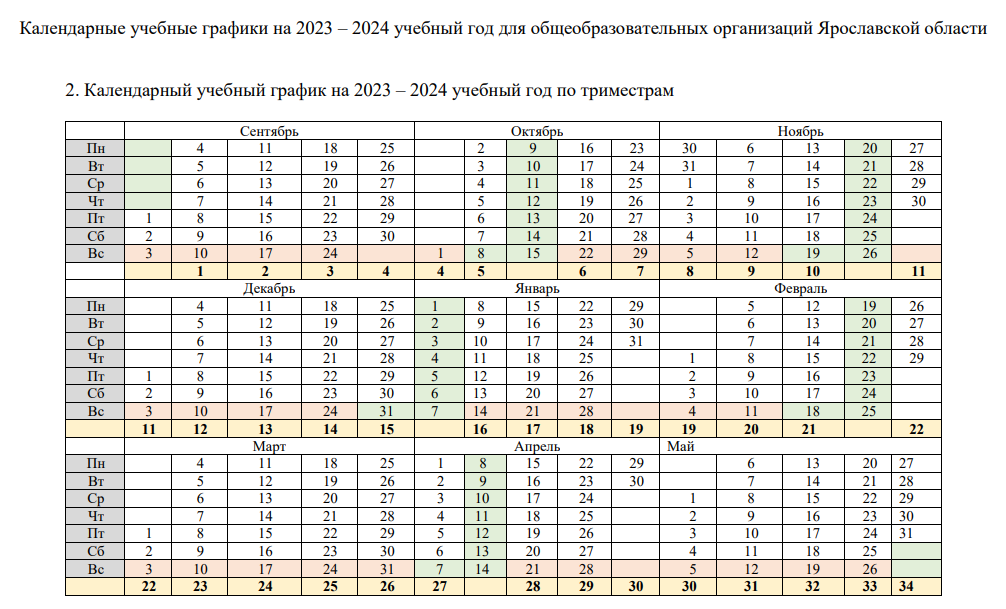 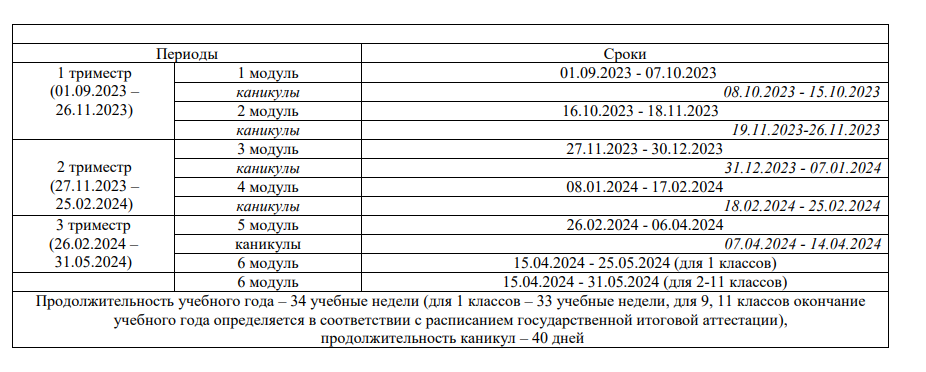 Продолжительность урока – в 1 классе 35 минут в первом полугодии, 40 минут – во втором полугодии, во 2-11 классах – 40-45 минут.Расписание звонков.                                               понедельник и субботаПредметная областьУчебный предмет/классыКоличество часов в неделюКоличество часов в неделюКоличество часов в неделюКоличество часов в неделюКоличество часов в неделюПредметная областьУчебный предмет/классыIIIIIIIVВсегоОБЯЗАТЕЛЬНАЯ ЧАСТЬОБЯЗАТЕЛЬНАЯ ЧАСТЬОБЯЗАТЕЛЬНАЯ ЧАСТЬОБЯЗАТЕЛЬНАЯ ЧАСТЬОБЯЗАТЕЛЬНАЯ ЧАСТЬОБЯЗАТЕЛЬНАЯ ЧАСТЬОБЯЗАТЕЛЬНАЯ ЧАСТЬРусский язык и литературное чтениеРусский язык555520Русский язык и литературное чтениеЛитературное чтение444416Иностранные языкиИностранный язык (английский)-2226Математика и информатикаМатематика444416Обществознание и естествознание(Окружающий мир)Окружающий мир22228Основы религиозных культур и светской этикиОсновы религиозных культур и светской этики---11ИскусствоМузыка11114ИскусствоИзобразительное искусство11114ТехнологияТехнология11114Физическая культураФизическая культура32229Итого в неделю2122222388Часть, формируемая участниками образовательных отношений-11-2Учебные недели33343434135Всего часов за учебный год6937487487822971Предельно допустимая аудиторная учебная нагрузка при 5-дневной учебной неделе2122222388Учебный план основного общего образования при 6-дневной учебной неделе Учебный план основного общего образования при 6-дневной учебной неделе Учебный план основного общего образования при 6-дневной учебной неделе Учебный план основного общего образования при 6-дневной учебной неделе Учебный план основного общего образования при 6-дневной учебной неделе Учебный план основного общего образования при 6-дневной учебной неделе Учебный план основного общего образования при 6-дневной учебной неделе Учебный план основного общего образования при 6-дневной учебной неделе Предметные областиУчебные предметы классыКоличество часов в неделюКоличество часов в неделюКоличество часов в неделюКоличество часов в неделюКоличество часов в неделюКоличество часов в неделюПредметные областиУчебные предметы классыVVIVIIVIIIIXВсегоОбязательная частьОбязательная частьРусский язык 
и литератураРусский язык5643321Русский язык 
и литератураЛитература3322313Русский язык 
и литератураРодной язык (русский)0,50,5Русский язык 
и литератураРодная литература (русская)0,50,5Иностранные языкиИностранный язык (англ.)3333315Иностранные языкиИностранный язык (китайский)10,51,5Математика и информатикаМатематика6612Математика и информатикаАлгебра45(4)4(4)13(12)Математика и информатикаГеометрия23(2)3(2)8(6)Математика и информатикаВероятность и статистика1Блок в алгебреБлок в алгебре3Математика и информатикаИнформатика1124Общественно-научные предметыИстория2222210Общественно-научные предметыОбществознание11114Общественно-научные предметыГеография122229Естественнонаучные предметыФизика2237Естественнонаучные предметыХимия1225Естественнонаучные предметыБиология122229Основы духовно-нравственной культуры народов РоссииОсновы духовно-нравственной культуры народов России1110,53,5ИскусствоИзобразительное искусство1113ИскусствоМузыка11114ТехнологияТехнология222118Физическая культура и основы безопасности жизнедеятельностиОсновы безопасности112Физическая культура и основы безопасности жизнедеятельностиФизическая культура3333214Итого: количество учебных часов в неделюИтого: количество учебных часов в неделю29333436/3436/35168/165Часть, формируемая участниками образовательных отношенийЧасть, формируемая участниками образовательных отношений3-1-/2-/1Учебные неделиУчебные недели3434343434170Всего часов (предельная нагрузка) за учебный годВсего часов (предельная нагрузка) за учебный год98611221156+1224+1224+1122+986122412245712Максимально допустимая недельная нагрузка 
(при 6-дневной неделе) в соответствии 
с действующими санитарными правилами и нормамиМаксимально допустимая недельная нагрузка 
(при 6-дневной неделе) в соответствии 
с действующими санитарными правилами и нормами2933343636168Предметная областьУчебный предметУровень6-ти дневная неделя6-ти дневная неделяПредметная областьУчебный предметУровеньКоличество часов в неделюКоличество часов в неделюПредметная областьУчебный предметУровень10 класс11 классс 24-го уч гОбязательная частьОбязательная частьРусский язык и литератураРусский язык Б22Русский язык и литератураЛитератураБ33Иностранные языкиИностранный языкБ33Математика 
и информатикаАлгебра и начала математического анализаУ44Математика 
и информатикаГеометрияУ33Математика 
и информатикаВероятность и статистикаУ11Математика 
и информатикаИнформатикаУ44Естественно-научные предметыФизикаУ55Естественно-научные предметыХимияБ22Естественно-научные предметыБиологияБ12Общественно-научные предметыИстория Б22Общественно-научные предметыОбществознаниеБ22Общественно-научные предметыГеографияБ11Физическая культура, основы безопасности жизнедеятельностиФизическая культураБ22Физическая культура, основы безопасности жизнедеятельностиОсновы безопасности жизнедеятельностиБ11Индивидуальный проект1Итого: количество учебных часов в неделюИтого: количество учебных часов в неделю3737Часть, формируемая участниками образовательных отношенийЧасть, формируемая участниками образовательных отношений--Учебные неделиУчебные недели3434Всего часов за учебный годВсего часов за учебный год12581258Максимально допустимая недельная нагрузка в соответствии с действующими санитарными правилами и нормамиМаксимально допустимая недельная нагрузка в соответствии с действующими санитарными правилами и нормами3737итогоитого25162516Предметная областьУчебный предметУровень6-ти дневная неделя6-ти дневная неделяПредметная областьУчебный предметУровеньКоличество часов в неделюКоличество часов в неделюПредметная областьУчебный предметУровень10 класс11 классС 24-го уч гОбязательная частьОбязательная частьРусский язык и литератураРусский язык Б22Русский язык и литератураЛитератураБ33Иностранные языкиИностранный языкБ33Математика 
и информатикаАлгебра и начала математического анализаУ44Математика 
и информатикаГеометрияУ33Математика 
и информатикаВероятность и статистикаУ11Математика 
и информатикаИнформатикаБ11Естественно-научные предметыФизикаБ22Естественно-научные предметыХимияУ55Естественно-научные предметыБиологияУ44Общественно-научные предметыИстория Б22Общественно-научные предметыОбществознаниеБ22Общественно-научные предметыГеографияБ11Физическая культура, основы безопасности жизнедеятельностиФизическая культураБ22Физическая культура, основы безопасности жизнедеятельностиОсновы безопасности жизнедеятельностиБ11Индивидуальный проект1Итого: количество учебных часов в неделюИтого: количество учебных часов в неделю3736Часть, формируемая участниками образовательных отношенийЧасть, формируемая участниками образовательных отношений-1Учебные неделиУчебные недели3434Всего часовВсего часов12581224Максимально допустимая недельная нагрузка в соответствии с действующими санитарными правилами и нормамиМаксимально допустимая недельная нагрузка в соответствии с действующими санитарными правилами и нормами3736итогоитого24822482Предметная областьУчебный предметУровень6-ти дневная неделяПредметная областьУчебный предметУровеньКоличество часов в неделюПредметная областьУчебный предметУровень11 классОбязательная частьОбязательная частьРусский язык и литератураРусский язык Б1Русский язык и литератураЛитератураБ3Иностранные языкиИностранный языкБ3Математика 
и информатикаАлгебра и начала математического анализаУ5Математика 
и информатикаГеометрияУ3Математика 
и информатикаВероятность и статистикаУБлок в алгебреМатематика 
и информатикаИнформатикаУ4Естественно-научные предметыФизикаУ5Естественно-научные предметыАстрономияБ1Естественно-научные предметыХимияБ2Естественно-научные предметыБиологияБ2Общественно-научные предметыИстория Б2Общественно-научные предметыОбществознаниеБ2Общественно-научные предметыГеографияБ0/1Физическая культура, основы безопасности жизнедеятельностиФизическая культураБ2Физическая культура, основы безопасности жизнедеятельностиОсновы безопасности жизнедеятельностиБ1Индивидуальный проектИтого: количество учебных часов в неделюИтого: количество учебных часов в неделю36/37Часть, формируемая участниками образовательных отношенийЧасть, формируемая участниками образовательных отношений1/0Учебные неделиУчебные недели34Всего часов за учебный годВсего часов за учебный год1224/1258Максимально допустимая недельная нагрузка в соответствии с действующими санитарными правилами и нормамиМаксимально допустимая недельная нагрузка в соответствии с действующими санитарными правилами и нормами37итогоитого1258Предметная областьУчебный предметУровень6-ти дневная неделяПредметная областьУчебный предметУровеньКоличество часов в неделюПредметная областьУчебный предметУровень11 классОбязательная частьОбязательная частьРусский язык и литератураРусский язык Б1Русский язык и литератураЛитератураБ3Иностранные языкиИностранный языкБ3Математика 
и информатикаАлгебра и начала математического анализаУ5Математика 
и информатикаГеометрияУ3Математика 
и информатикаВероятность и статистикаУБлок в алгебреМатематика 
и информатикаИнформатикаБ2Естественно-научные предметыФизикаБ2Естественно-научные предметыАстрономияБ1Естественно-научные предметыХимияУ5Естественно-научные предметыБиологияУ4Общественно-научные предметыИстория Б2Общественно-научные предметыОбществознаниеБ2Общественно-научные предметыГеографияБ0/1Физическая культура, основы безопасности жизнедеятельностиФизическая культураБ2Физическая культура, основы безопасности жизнедеятельностиОсновы безопасности жизнедеятельностиБ1Индивидуальный проектИтого: количество учебных часов в неделюИтого: количество учебных часов в неделю36/37Часть, формируемая участниками образовательных отношенийЧасть, формируемая участниками образовательных отношений0/1Учебные неделиУчебные недели34Всего часов за учебный годВсего часов за учебный год1258Максимально допустимая недельная нагрузка в соответствии с действующими санитарными правилами и нормамиМаксимально допустимая недельная нагрузка в соответствии с действующими санитарными правилами и нормами37итогоитого1258Предметная областьУчебный предмет/классыПредметная областьУчебный предмет/классыIIIIIIIVРусский язык и литературное чтениеРусский языкДифферен цированный зачетДифферен цированный зачетДифферен цированный зачетДифферен цированный зачетРусский язык и литературное чтениеЛитературное чтениеДифферен цированный зачетДифферен цированный зачетДифферен цированный зачетДифферен цированный зачетИностранные языкиИностранный язык (английский)Дифферен цированный зачетДифферен цированный зачетДифферен цированный зачетДифферен цированный зачетМатематика и информатикаМатематикаДифферен цированный зачетДифферен цированный зачетДифферен цированный зачетДифферен цированный зачетОбществознание и естествознание(Окружающий мир)Окружающий мирДифферен цированный зачетДифферен цированный зачетДифферен цированный зачетДифферен цированный зачетОсновы религиозных культур и светской этикиОсновы религиозных культур и светской этикиДифферен цированный зачетДифферен цированный зачетДифферен цированный зачетДифферен цированный зачетИскусствоМузыкаДифферен цированный зачетДифферен цированный зачетДифферен цированный зачетДифферен цированный зачетИскусствоИзобразительное искусство----ТехнологияТехнология----Физическая культураФизическая культура----Предметные областиУчебные предметы / классы5 класс6 класс                       ОБЯЗАТЕЛЬНАЯ ЧАСТЬ                       ОБЯЗАТЕЛЬНАЯ ЧАСТЬ                       ОБЯЗАТЕЛЬНАЯ ЧАСТЬРусский язык и литератураРусский языкИтоговый контрольИтоговый контрольРусский язык и литератураЛитератураИтоговый контрольИтоговый контрольИностранные языкиИностранный языктесттестОбщественные наукиИсторияИтоговый контрольОбщественные наукиОбществознаниеИтоговый контрольИтоговый контрольОбщественные наукиГеографияИтоговый контрольИтоговый контрольМатематика и информатикаМатематикаИтоговый контрольИтоговый контрольЕстественные наукиБиологияИтоговый контрольИтоговый контрольФизическая культура, экология и основы безопасности жизнедеятельностиФизическая культура --Физическая культура, экология и основы безопасности жизнедеятельности--Предметные областиПредметные областиУчебные предметы/ классы7 класс8 класс9 класс                       ОБЯЗАТЕЛЬНАЯ ЧАСТЬ                       ОБЯЗАТЕЛЬНАЯ ЧАСТЬ                       ОБЯЗАТЕЛЬНАЯ ЧАСТЬ                       ОБЯЗАТЕЛЬНАЯ ЧАСТЬРусский язык и литератураРусский язык и литератураРусский языкИтоговый контрольИтоговый контрольОГЭРусский язык и литератураРусский язык и литератураЛитератураИтоговый контрольИтоговый контрольОГЭИностранные языкиИностранные языкиИностр. яз. (англ.)тесттестОГЭОбщественные наукиОбщественные наукиИсторияИтоговый контрольИтоговый контрольОГЭОбщественные наукиОбщественные наукиОбществознаниеИтоговый контрольИтоговый контрольОГЭОбщественные наукиОбщественные наукиГеографияИтоговый контрольИтоговый контрольОГЭМатематика и информатикаМатематика и информатикаМатематика--ОГЭМатематика и информатикаМатематика и информатикаАлгебраПисьменный экзаменПисьменный             экзаменМатематика и информатикаМатематика и информатикаГеометрияУстный экзаменУстный экзаменМатематика и информатикаМатематика и информатикаИнформатика Итоговый контрольИтоговый контрольОГЭЕстественные наукиЕстественные наукиБиологияИтоговый контрольИтоговый контрольОГЭЕстественные наукиЕстественные наукиХимияИтоговый контрольИтоговый контрольОГЭЕстественные наукиЕстественные наукиФизикаИтоговый контрольИтоговый контрольОГЭФизическая культура, экология и основы безопасности жизнедеятельностиФизическая культура, экология и основы безопасности жизнедеятельностиФизическая культура ---Физическая культура, экология и основы безопасности жизнедеятельностиФизическая культура, экология и основы безопасности жизнедеятельностиОсновы безопасности жизнедеятельности---ЧАСТЬ, ФОРМИРУЕМАЯ УЧАСТНИКАМИ ОБРАЗОВАТЕЛЬНЫХ ОТНОШЕНИЙЧАСТЬ, ФОРМИРУЕМАЯ УЧАСТНИКАМИ ОБРАЗОВАТЕЛЬНЫХ ОТНОШЕНИЙЧАСТЬ, ФОРМИРУЕМАЯ УЧАСТНИКАМИ ОБРАЗОВАТЕЛЬНЫХ ОТНОШЕНИЙЧАСТЬ, ФОРМИРУЕМАЯ УЧАСТНИКАМИ ОБРАЗОВАТЕЛЬНЫХ ОТНОШЕНИЙЧАСТЬ, ФОРМИРУЕМАЯ УЧАСТНИКАМИ ОБРАЗОВАТЕЛЬНЫХ ОТНОШЕНИЙЧАСТЬ, ФОРМИРУЕМАЯ УЧАСТНИКАМИ ОБРАЗОВАТЕЛЬНЫХ ОТНОШЕНИЙИндивидуальный проектЗащита проектаПредметные областиУчебные предметы // классы10 класс11 класс                       ОБЯЗАТЕЛЬНАЯ ЧАСТЬ                       ОБЯЗАТЕЛЬНАЯ ЧАСТЬ                       ОБЯЗАТЕЛЬНАЯ ЧАСТЬРусский язык и литератураРусский языкИтоговый контрольЕГЭРусский язык и литератураЛитератураИтоговый контрольЕГЭ/сочинениеИностранные языкиИностранный языктестЕГЭОбщественные наукиИсторияИтоговый контрольЕГЭОбщественные наукиОбществознаниеИтоговый контрольЕГЭОбщественные наукиГеографияИтоговый контрольЕГЭМатематика и информатикаМатематикаУстный экзаменЕГЭМатематика и информатикаИнформатика Итоговый контрольЕГЭЕстественные наукиБиологияИтоговый контрольЕГЭЕстественные наукиХимияИтоговый контрольЕГЭЕстественные наукиФизикаИтоговый контрольЕГЭФизическая культура, экология и основы безопасности жизнедеятельностиФизическая культура --Физическая культура, экология и основы безопасности жизнедеятельностиОсновы безопасности жизнедеятельностиВоенные сборы-ЧАСТЬ, ФОРМИРУЕМАЯ УЧАСТНИКАМИ ОБРАЗОВАТЕЛЬНЫХ ОТНОШЕНИЙЧАСТЬ, ФОРМИРУЕМАЯ УЧАСТНИКАМИ ОБРАЗОВАТЕЛЬНЫХ ОТНОШЕНИЙЧАСТЬ, ФОРМИРУЕМАЯ УЧАСТНИКАМИ ОБРАЗОВАТЕЛЬНЫХ ОТНОШЕНИЙЧАСТЬ, ФОРМИРУЕМАЯ УЧАСТНИКАМИ ОБРАЗОВАТЕЛЬНЫХ ОТНОШЕНИЙИндивидуальный проектЗащита проектаЗащита проектаНомер урокавремя18:30-9:1529:25-10:10310:25-11:10411:25-12:10512:25-13:10613:20-14:05714:15-14:55815:10-15:50916:05-16:451017:00-17:401117:50-18:301218:40-19:20Номер урокавремя08:00-8:4018:45-9:2529:35-10:15310:30-11:10411:25-12:05512:20-13:00613:10-13:50714:05-14:45815:00-15:40915:55-16:351016:50-17:301117:40-18:201218:30-19:10